هو الله - ای نفوس مبارکه، نامه‌‌ئی که بجناب رحمت اللّه...حضرت عبدالبهاءاصلی فارسی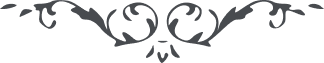 لوح رقم (109) – من آثار حضرت عبدالبهاء – مکاتیب عبد البهاء، جلد3، صفحه 291( 109 )بواسطه آقا رحمت الله خادم مقام اعلی
نجف آباد - احبای الهی و اماء رحمن علیهم و علیهن بهاء الله الابهیهو اللهای نفوس مبارکه نامه‌‌ئی که بجناب رحمت الله مرقوم شده بود ملاحظه گردید مضمون مشحون بمژده‌های گوناگون بود که محافلهای متعدده بقوت ایمان و ثبات بر پیمان تأسیس شده و احباء در جوش و خروشند عبدالبهاء را نهایت آمال این است که آن خطه مبارکه [تنبیه چون تا حال اذن نشر و طبع نام صاحبان الواح مبارکه نبود و الیوم الحمد لله اذن صادر لهذا من بعد جمیع الواح طبق اصل نزولی باسم و رسم صاحبانش طبع خواهد گردید و الواحی که هم تا حال نام صاحبانش درج نشده در فهرست درج خواهد شد ملاحظه فرمایند] از بدایت امر بفیض نیسان رحمانی سبز و خرم شده حال چنین گل و ریاحینی انبات نماید این سبب سرور کل است الحمد لله در شرق و غرب امر الله چنان علو و سموی یافته که ابدا گمان نمیرفت باین زودی رائحه مشک الهی در خاور و باختر منتشر گردد این نیست مگر از عنایات کلیه جمال مبارک که تأیید و نصرت او پی در پی میرسد و از جمله قضایای عجیبه که واقع گشته این است که مشرق الاذکار در قطب امریک بنیان میگردد و بعضی نفوس از اطراف اعانه بآن معبد رحمانی میفرستند از جمله خانم محترمی در منچستر قریب لندن باعانه برخاست ولی از مال دنیا چیزی نداشت چون اعانه مالی نتوانست موی لطیف ظریفی داشت که در نهایت طراوت زینت روی او بود و شمائل تزیین میداد موی بلند مشکبوی خود را بدست خود مقراض نمود و بمزاد داد تا فروخته گردد و قیمت آن اعانه مشرق الاذکار شود ملاحظه کن که در نزد نساء عزیزتر از موی با طراوت و لطافت نه آن محترمه فی الحقیقه بتمام جانفشانی قیام نمود هرچند اینعمل سزاوار نه و عبدالبهاء ابدا بآن راضی نبود ولی چون دلالت بر نهایت جانفشانی مینمود لهذا بسیار متأثر شد و در نزد خانمهای غرب و امریک گیسو بسیار عزیز است یعنی از جان عزیزتر است آنرا فدای مشرق الاذکار نمود حکایت کنند که در زمان حضرة رسول اراده مبارک تعلق گرفت که لشکری بسمتی توجه نماید دادن اعانه از برای این جهاد باحباء تکلیف شد یکی هزار شتر با بار گندم تقدیم نمود یکی نصف مال خویش را تقدیم کرد یکی جمیع اموالش را اعانه نمود و علی هذا القیاس ولی پیره‌زنی مقداری خرما داشت و جز آن خرما چیزی نداشت آنرا آورد و اعانه تقدیم نمود حضرت رسول روحی له الفداء فرمود این خرمای جزئی را بالای جمیع اعانات بنهند تا بر جمیع اعانات تفوق یابد این نظر بآن بود که آن پیره‌زن جز آن خرمای قلیل چیزی مالک نبود حال این خانم محترمه متاعی جز موی مشکبوی نداشت آنرا در سبیل مشرق الاذکار فدا نمود ملاحظه کنید که امر الله بچه درجه قوت یافته که خانمی فرنگی گیس خویشرا فدای مشرق الاذکار می‌نماید ان فی ذلک لعبرة لأولی الالبابباری من از احبای نجف آباد نهایت سرور را دارم زیرا از بدایت امر الی الان همیشه جانفشان بودند و حضرت زین المقربین در ایام حیات بنفس پاک همواره در حق احبای نجف آباد دعا می‌نمود و طلب تأیید و توفیق میکرد الحمد لله دعای آن بزرگوار مستجاب گشت و آثار ظاهر و آشکار و علیکم و علیکن البهاء الابهی
حیفا ١٨ ذی الحجه ١٣٣٩
(عبدالبهاء عباس)